TEXT TILL INLÄGG PÅ LINKEDINför dig som vill matcha arbetsgivare med extremt motiverad arbetskraftKopiera texten nedan och lägg den i ett inlägg på LinkedIn. Texten riktar sig till arbetsgivare. Eller ladda ner den från pressrummet på hemsidan: redo.arbetskraftsformedlingen.seSprid gärna matchningssajten REDO redo.arbetskraftsformedlingen.se i alla dina andra kanaler också. REDO är en kampanj som matchar ungdomar och arbetsgivare i bristyrken.Bli gärna medlem i Arbetskraftsförmedlingen själv. Du kan göra det som nätverk, organisation eller privatperson för att stötta, bidra och skapa en gemensam kraftarbetskraftsformedlingen.seText till inlägg: 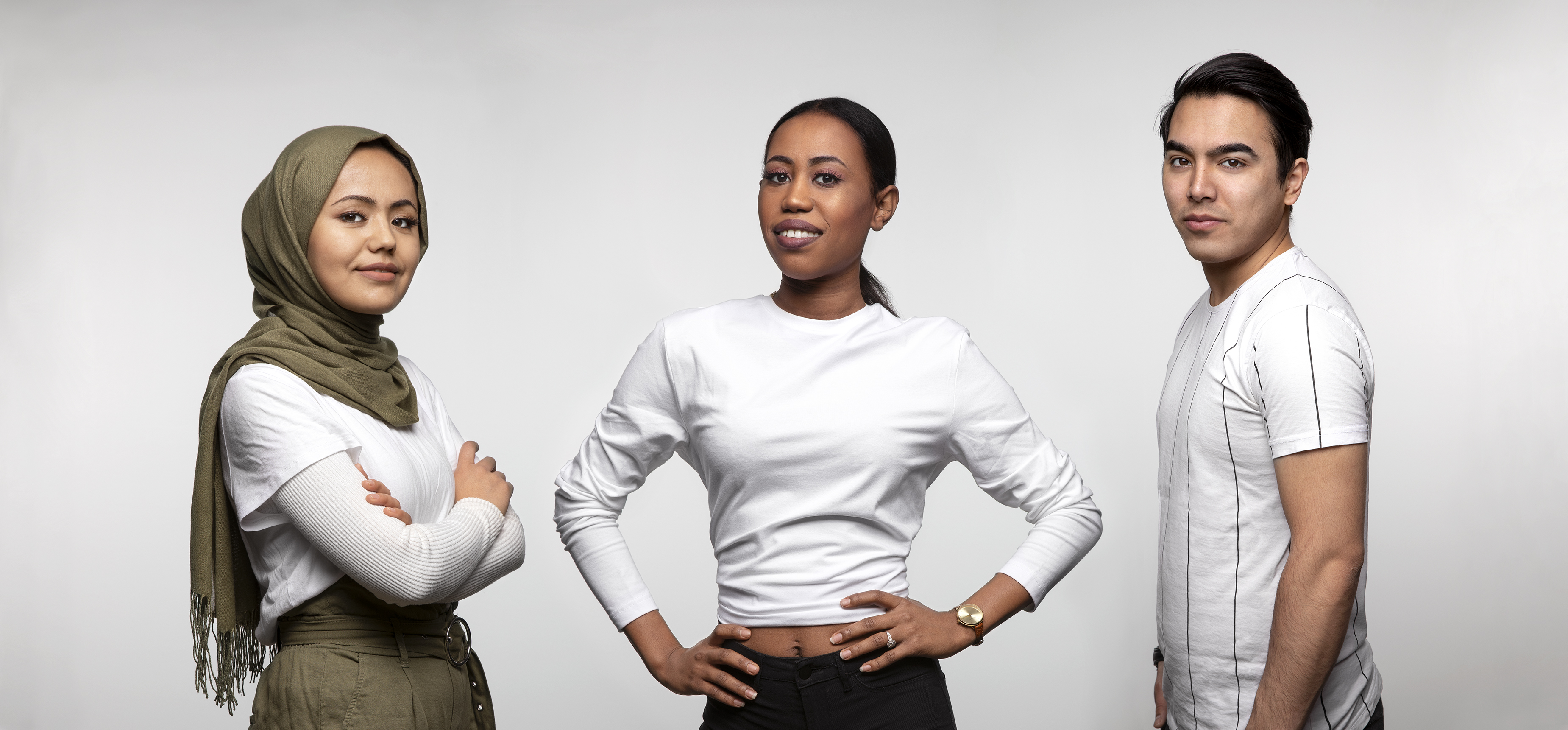 Vi matchar ungdomar och arbetsgivare i bristyrkenBehöver du arbetskraft? Nu står drygt 1 500 motiverade ungdomar REDO att börja jobba, kanske hos dig!Ideella föreningen Arbetskraftsförmedlingen lanserar REDO, en kampanjsajt som snabbt ska få färdigutbildade ungdomar inom bristyrken och arbetsgivare att hitta varandra. https://redo.arbetskraftsformedlingen.se”Vi vill se våra modiga, motiverade och driftiga ungdomar i arbete och vi vill att de ska få stanna kvar i Sverige och bidra till vår välfärd” säger Emma Dalväg, mötesordförande i Arbetskraftsförmedlingen. 
”Totalt har över 7 400 ungdomar ett tillfälligt uppehållstillstånd under Nya gymnasielagen och står inom kort redo att hugga in där det saknas arbetskraft. Får de inte jobb inom sex månader utvisas de. Det vore ett enormt resursslöseri med våra skattepengar att inte ta vara på denna motiverade kraft.” Alla arbetsgivare vill ha motiverad arbetskraft och dessa ungdomar kommer att göra allt de kan för sin arbetsplats, eftersom det är deras biljett för att få stanna i Sverige. 
Detta är en möjlighet för dig som arbetsgivare att få en medarbetare som du vet stannar kvar i minst två år. Samtidigt gör ni skillnad genom att hjälpa en utsatt ungdom och bidra till ett medmänskligt samhälle med social hållbarhet i fokus.#REDO#arbetskraftförmedlingen